Принято на сессииСовета депутатов 21.02.2024Р Е Ш Е Н И Еот 22 февраля 2024г.                              рп Усть-Абакан                             № 5О досрочном прекращении полномочий депутата Совета депутатов Усть-Абаканского района Республики Хакасия седьмого созыва от многомандатного избирательного округа № 2 Хало И.А.В соответствии статьей 24 Устава муниципального образования Усть-Абаканский район,Совет депутатов Усть-Абаканского района Республики Хакасия РЕШИЛ:1. Считать досрочно прекращенными полномочия депутата Совета депутатов Усть-Абаканского района Республики Хакасия седьмого созыва Хало Ирины Александровны избранной по многомандатному избирательному округу № 2 с 22.02.2024г.2. Настоящее Решение вступает в силу со дня его принятия.ПредседательСовета депутатов Усть-Абаканского районаРеспублики Хакасия                                                                   Е.Н. Баравлева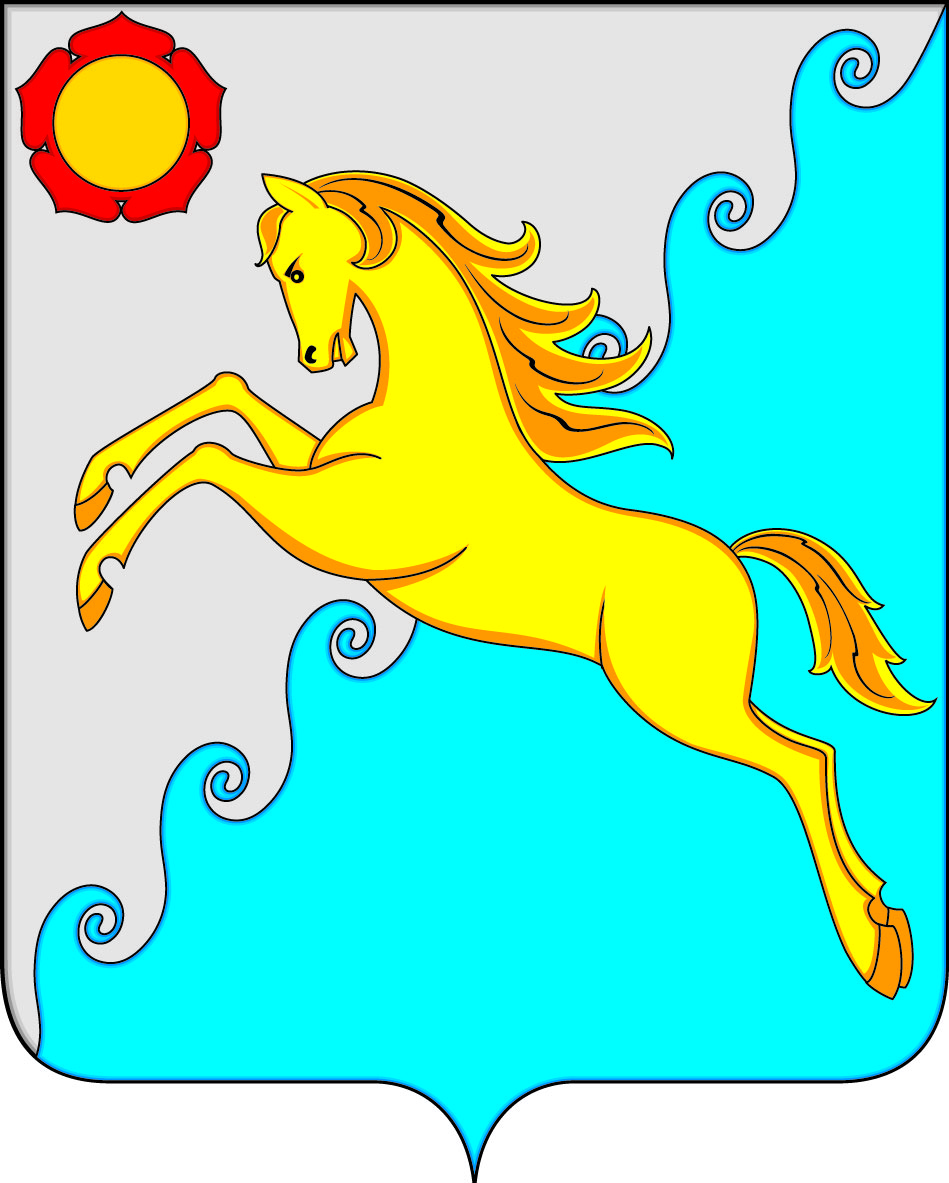 СОВЕТ ДЕПУТАТОВ УСТЬ-АБАКАНСКОГО РАЙОНА РЕСПУБЛИКИ ХАКАСИЯ